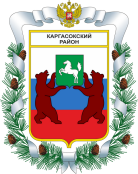 МУНИЦИПАЛЬНОЕ ОБРАЗОВАНИЕ «Каргасокский район»ТОМСКАЯ ОБЛАСТЬДУМА КАРГАСОКСКОГО РАЙОНАЗаслушав информацию, представленную заместителем Главы Каргасокского района по вопросам жизнеобеспечения района - начальником отдела жизнеобеспечения Монголиным С.В. о ходе подготовки к зиме поселений района,РЕШИЛА:Глава Каргасокского района 					              А.П. Ащеулов РЕШЕНИЕРЕШЕНИЕРЕШЕНИЕ29.08.2023          № 214с. Каргасокс. Каргасок                         Об информации о ходе подготовки к зиме поселений района         1. Принять информацию о ходе подготовки к зиме поселений района к сведению.Председатель ДумыКаргасокского района                              М.В.Хлопотной